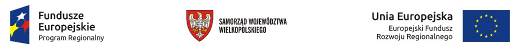 OGŁOSZENIE O WOLNYM STANOWISKU PRACY – PRACOWNIK GOSPODARCZY DS. OBSŁUGI TECHNICZNEJBurmistrz Miasta i Gminy Buk ogłasza nabór na stanowisko pomocnicze i obsługi  - pracownik gospodarczy ds. obsługi technicznej w Urzędzie Miasta i Gminy w Buku mającym siedzibę w Buku przy ul. Ratuszowej 1 Zatrudnienie pracownika gospodarczego ds. obsługi technicznej jest częścią projektu pn. „Adaptacja i wyposażenie zabytkowego budynku synagogi w Buku na cele kulturalne” realizowanego w ramach Wielkopolskiego Regionalnego Programu Operacyjnego na lata 2014-2020 – Działanie 4.4 Zachowanie, ochrona, promowanie i rozwój dziedzictwa naturalnego i kulturalnego, Poddziałanie 4.4.3. Zachowanie, ochrona, promowanie i rozwój dziedzictwa naturalnego i kulturowego w ramach ZIT dla MOF Poznania.Nazwa Wnioskodawcy:	Miasto i Gmina BukTytuł Projektu: 		Adaptacja i wyposażenie zabytkowego budynku synagogi w Buku na cele kulturalneNr wniosku: 		RPWP.04.04.03-IZ-00-30-002/16Niezbędne wymagania od kandydatów:obywatelstwo polskie (art. 6 ust. 1 pkt 1 ustawy z dnia 21.11.2008 r. o pracownikach samorządowych – t.j. Dz. U. z 2018 r. poz. 1260 z późń. zm.),pełna zdolność do czynności prawnych i korzystanie z pełni praw publicznych (art. 6 ust. 1 pkt. 2 w/w ustawy),brak skazania prawomocnym wyrokiem sądu za umyślne przestępstwo ścigane z oskarżenia publicznego lub umyślne przestępstwo skarbowe (art. 6 ust. 3 pkt. 2 w/w ustawy),              d.  nieposzlakowana opinia (art. 6 ust. 3 pkt. 3 w/w ustawy),wykształcenie co najmniej zawodowe,zdolności organizacyjne,prawo jazdy kat. B,Zadania wykonywane na stanowisku: obsługa techniczna obiektu – Sali Miejskiej (budynek synagogi);organizacja zmian aranżacji Sali wielofunkcyjnej w zależności od potrzeb;dbałość o zachowanie infrastruktury;obsługa szatni;dbałość o czystość w obsługiwanych pomieszczeniach.Wymagane dokumenty:CV zawierające wyłącznie niezbędne dla procesu rekrutacji informacje: imię i nazwisko, miejsce zamieszkania, telefon lub adres mail do celów kontaktowych, przebieg doświadczenia zawodowego, posiadane kwalifikacje,list motywacyjny,kwestionariusz osobowy,oświadczenie o niekaralności za umyślne przestępstwo ścigane z oskarżenia publicznego lub umyślne przestępstwo skarbowe,oświadczenie o pełnej zdolności do czynności prawnych i korzystaniu z pełni praw publicznych,kopie świadectw pracy z dotychczasowych miejsc pracy,kopie dokumentów potwierdzających wykształcenie i dodatkowe kwalifikacje,oświadczenie zawierające klauzulę: „Wyrażam zgodę na przetwarzanie podanych przeze mnie danych osobowych przez Burmistrza Miasta i Gminy Buk w celu przeprowadzenia procesu rekrutacji na stanowisko pracownik gospodarczy ds. obsługi technicznej” zgodnie z Ustawą z dnia 10.05.2018 r. o ochronie danych osobowych ( Dz. U. z 2018 r., poz. 1000 ze zm.),podpisana klauzula informacyjna załączona do ogłoszenia o naborze.Informacja o warunkach pracy na stanowisku:wymiar czasu pracy – 1 etat,praca w budynku Urzędu Miasta i Gminy oraz w budynku Sali Miejskiej (budynek synagogi), praca od poniedziałku do piątku w godzinach od 8:00 do 16:00 a także w godzinach wieczornych oraz w weekendy w zależności od organizowanych wydarzeń.Informacje dodatkowe.Zatrudnienie na podstawie umowy o pracę na trzymiesięczny okres próbny w pełnym wymiarze czasu pracy ( 1 etat) od dnia 01 stycznia 2019 r. po okresie, którego nastąpi dalsze zatrudnienie na podstawie umowy o pracę na czas nieokreślony Nabór zostanie przeprowadzony na podstawie dokumentów aplikacyjnych oraz w oparciu o rozmowę kwalifikacyjną.Miejsce i termin złożenia dokumentów.Wszystkie wymagane dokumenty należy złożyć w siedzibie Urzędu Miasta i Gminy w Buku pok. nr 31 lub przesłać na adres Urzędu w zamkniętej kopercie do dnia 17 grudnia 2018 r. godz. 15.00 (decyduje data wpływu do Urzędu).Sposób powiadamiania kandydatów o terminie przeprowadzenia naboru:     O terminie przeprowadzenia naboru i rozmowy kwalifikacyjnej kandydatów       spełniających wymagania formalne zawiadomimy telefonicznie lub za pośrednictwem       poczty elektronicznej.Buk, dnia 05 grudnia 2018 rokuKLAUZULA INFORMACYJNA„Zgodnie z art. 13 Rozporządzenia Parlamentu Europejskiego i Rady (UE) 2016/679   z dnia 27 kwietnia 2016 r. w sprawie ochrony osób fizycznych w związku z przetwarzaniem danych osobowych i w sprawie swobodnego przepływu takich danych oraz uchylenia dyrektywy 95/46/WE  (4.5.2016 L 119/38 Dziennik Urzędowy Unii Europejskiej PL) informujemy, że:Administratorem podanych w Urzędzie Miasta i Gminy w Buku danych osobowych jest Burmistrz Miasta i Gminy Buk z siedzibą w Buku (64-320) ul. Ratuszowa 1.Funkcję Inspektora Ochrony Danych w Urzędzie Miasta i Gminy w Buku pełni Pan Sebastian Łabowski, adres e-mail: inspektor@bezpieczne-dane.eu.Dane osobowe będą przetwarzane na podstawie wyrażonej przez Państwa zgody w celu przeprowadzenia procesu rekrutacji na stanowisko pracownik gospodarczy ds. obsługi technicznej.Podane dane osobowe nie będą udostępniane podmiotom innym niż upoważnione na podstawie obowiązującego prawa.Dane osobowe będą przechowywane przez okres 50 lat.Przysługuje Panu/Pani prawo żądania dostępu do podanych danych osobowych, ich sprostowania, usunięcia lub ograniczenia przetwarzania oraz prawo do wniesienia sprzeciwu wobec przetwarzania, a także prawo do przenoszenia danych.Ponadto, przysługuje Panu/Pani prawo do cofnięcia wyrażonej zgody w dowolnym momencie. Powyższe nie wpływa na zgodność z prawem przetwarzania, którego dokonano na podstawie wyrażonej przeze mnie zgody przed jej cofnięciem.Przysługuje Panu/Pani prawo wniesienia skargi do organu nadzorczego, tj. Prezesa Urzędu Ochrony Danych Osobowych.Podanie danych osobowych jest dobrowolne, lecz niezbędne do przeprowadzenia procesu rekrutacji na w/w stanowisko.Pani/Pana dane nie będą przetwarzane w sposób zautomatyzowany, w tym również w formie profilowania. ………………………………………………               (data i podpis składającego oświadczenie)